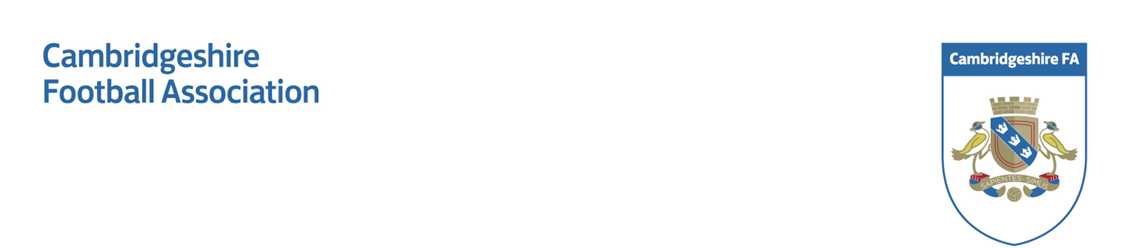 League or Competition Affiliation Form – Season 2023/24Payment to be made via BACS toCambridgeshire Football Association Ltd.    20-17-35     30539155         Signed:   __________________	            Date:	                                   League / Competition SecretaryBy signing this form on behalf of the League/Competition, the League/Competition applies for Membership of the Company and agrees to be bound by the Memorandum and Articles of Association of the Company and any Rules and Regulations made pursuant thereto.This form should be returned to the County Headquarters at:Cambridgeshire Football Association Limited, Bridge Road, Impington, Cambridge, CB24 9PHAny telephone enquiries, please, to Martha Braham, Business Operations Manager on 01223 209023League or Competition DetailsLeague or Competition DetailsLeague or Competition DetailsLeague or Competition DetailsLeague or Competition DetailsLeague or Competition DetailsName of League or Competition:Type of Competition:Day of Week League plays on:orAnticipated Date of Competition:Anticipated Date of Competition:Year League/Competition formed:Participants:     Participants:     Youth / Adult / BothYouth / Adult / BothLeague Sponsor:League or Competition Secretary Details    League or Competition Secretary Details    Match / Fixture Secretary DetailsMatch / Fixture Secretary DetailsSecretary Name:Secretary Name:Secretary Name:Secretary Name:Secretary Address: Secretary Address: Secretary Address:Secretary Address:Cherry HintonCherry HintonCambridgeCambridgePostcode:Postcode:Telephone Home:Telephone Home:Telephone Work:Telephone Work:::E-mail Address:E-mail Address:FAN Number:FAN Number:Date of Birth:Date of Birth:Contact Officers               (PLEASE ADVISE THE NAMES & ADDRESSES OF THE FOLLOWING OFFICERS FOR SEASON 2021/2022)Contact Officers               (PLEASE ADVISE THE NAMES & ADDRESSES OF THE FOLLOWING OFFICERS FOR SEASON 2021/2022)Contact Officers               (PLEASE ADVISE THE NAMES & ADDRESSES OF THE FOLLOWING OFFICERS FOR SEASON 2021/2022)Contact Officers               (PLEASE ADVISE THE NAMES & ADDRESSES OF THE FOLLOWING OFFICERS FOR SEASON 2021/2022)Chairman Name: Chairman Name: Treasurer Name:Treasurer Name:Address:Address:Address:Address:Cherry HintonCherry HintonCambridgeCambridgePostcode:Postcode:FAN Number:FAN Number:Date of Birth:Date of Birth:Affiliation  &  Insurance FeesCostTotalSingle League / Single Cup Competition (including Charity & small-sided)  Single League / Single Cup Competition (including Charity & small-sided)  Single League / Single Cup Competition (including Charity & small-sided)  £25TOTAL ENCLOSEDTOTAL ENCLOSEDTOTAL ENCLOSED